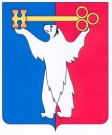 АДМИНИСТРАЦИЯ ГОРОДА НОРИЛЬСКАКРАСНОЯРСКОГО КРАЯПОСТАНОВЛЕНИЕ18.10.2019 			                   г. Норильск 				                № 490О внесении изменений в постановление Администрации города Норильска 
от 12.04.2010 № 123 В целях урегулирования отдельных вопросов, касающихся порядка приема детей в муниципальные дошкольные образовательные учреждения муниципального образования город Норильск,ПОСТАНОВЛЯЮ:1. Внести в Положение о порядке учета детей в целях определения их в муниципальные дошкольные образовательные учреждения муниципального образования город Норильск, утвержденное постановлением Администрации города Норильска от 12.04.2010 № 123 (далее - Положение), следующие изменения:1.1. подпункт «б» пункта 2.1.1.1 Положения после слов «№ 65» дополнить словами «О дополнительных гарантиях и компенсациях военнослужащим и сотрудникам федеральных органов исполнительной власти, участвующим в контртеррористических операциях и обеспечивающим правопорядок и общественную безопасность на территории Северо-Кавказского региона Российской Федерации»;1.2. абзац девятый пункта 2.2 Положения изложить в следующей редакции:«- сотрудников полиции, сотрудников, проходящих службу в войсках национальной гвардии Российской Федерации (имеющих специальные звания полиции), граждан, уволенных со службы в полиции, в войсках национальной гвардии Российской Федерации, иных категорий граждан, указанных в статье 46 Федерального закона от 07.02.2011 № 3-ФЗ «О полиции»;1.3. в абзаце одиннадцатом пункта 2.2 Положения слова «органов по контролю за оборотом наркотических средств и психотропных веществ и» исключить;1.4. абзац двенадцатый, тринадцатый пункта 2.2 Положения исключить.2. Внести в приложение № 1 «Документы, подлежащие к представлению для постановки на учет детей для определения в МДОУ» к Положению (далее - Приложение № 1) следующие изменения:2.1. графы «Категория граждан», «Документы» подпункта «б» раздела «Пункт 2.1.1.1 Положения» Приложения № 1 изложить в следующей редакции:«                                                                                                                                    ».2.2. графы «Категория граждан», «Документы» подпунктов «з», «и», «к», «л» раздела «Пункт 2.2 Положения» приложения № 1 изложить в следующей редакции:«».2.3. Подпункт «м» раздела «Пункт 2.2 Положения» Приложения №1 исключить.3. Опубликовать настоящее постановление в газете «Заполярная правда» 
и разместить его на официальном сайте муниципального образования город Норильск.4. Настоящее постановление вступает в силу после его официального опубликования в газете «Заполярная правда».И.о. Главы города Норильска							      А.В. МалковКатегория гражданДокументыб) для детей погибших (пропавших без вести), умерших, ставших инвалидами сотрудников и военнослужащих из числа лиц, предусмотренных Постановлением Правительства Российской Федерации от 09.02.2004 № 65 «О дополнительных гарантиях и компенсациях военнослужащим и сотрудникам федеральных органов исполнительной власти, участвующим в контртеррористических операциях и обеспечивающим правопорядок и общественную безопасность на территории Северо-Кавказского региона Российской Федерации»- справка из военного комиссариата или воинской части (для военнослужащего), справка с места работы (службы) сотрудника или документы, подтверждающие гибель (смерть, признание в установленном порядке безвестно отсутствующим, объявление умершим), установление инвалидности военнослужащему или сотруднику в связи с выполнением служебных обязанностейКатегория гражданДокументыз) - для детей сотрудников полиции;- для детей сотрудников полиции, погибших (умерших) вследствие увечья или иного повреждения здоровья, полученных в связи с выполнением служебных обязанностей;- для детей сотрудников полиции, умерших вследствие заболевания, полученного в период прохождения службы в полиции;- для детей граждан Российской Федерации, уволенных со службы в полиции вследствие увечья или иного повреждения здоровья, полученных в связи с выполнением служебных обязанностей и исключивших возможность дальнейшего прохождения службы в полиции;- для детей граждан Российской Федерации, умерших в течение одного года после увольнения со службы в полиции вследствие увечья или иного повреждения здоровья, полученных в связи с выполнением служебных обязанностей, либо вследствие заболевания, полученного в период прохождения службы в полиции, исключивших возможность дальнейшего прохождения службы в полиции;- для детей, находящихся (находившихся) на иждивении сотрудников полиции, граждан Российской Федерации, указанных выше в настоящем пункте- справка с места службы;- свидетельство о смерти, справка с места службы и (или) иной документ, подтверждающие повреждение здоровья при исполнении служебных обязанностей;- свидетельство о смерти, справка с места службы и (или) иной документ, подтверждающие повреждение здоровья при исполнении служебных обязанностей;- справка с места службы, документ о подтверждении повреждения здоровья при исполнении служебных обязанностей;- справка с места службы, свидетельство о смерти, документ о подтверждении повреждения здоровья при исполнении служебных обязанностей;- справка с места службы, документ, подтверждающий факт нахождения ребенка на иждивениии) - для детей сотрудников органов внутренних дел;- для детей сотрудников органов внутренних дел, погибших (умерших) вследствие увечья или иного повреждения здоровья, полученных в связи с выполнением служебных обязанностей;- для детей сотрудников органов внутренних дел, умерших вследствие заболевания, полученного в период прохождения службы в органах внутренних дел;- для детей граждан Российской Федерации, уволенных со службы в органах внутренних дел вследствие увечья или иного повреждения здоровья, полученных в связи с выполнением служебных обязанностей и исключивших возможность дальнейшего прохождения службы в органах внутренних дел;- для детей граждан Российской Федерации, умерших в течение одного года после увольнения со службы в органах внутренних дел вследствие увечья или иного повреждения здоровья, полученных в связи с выполнением служебных обязанностей, либо вследствие заболевания, полученного в период прохождения службы в органах внутренних дел, исключивших возможность дальнейшего прохождения службы в органах внутренних дел;- для детей, находящихся (находившихся) на иждивении сотрудников органов внутренних дел, граждан Российской Федерации, указанных выше в настоящем пункте- справка с места службы;- свидетельство о смерти, справка с места службы и (или) иной документ, подтверждающие повреждение здоровья при исполнении служебных обязанностей;- свидетельство о смерти, справка с места службы и (или) иной документ, подтверждающие повреждение здоровья при исполнении служебных обязанностей;- справка с места службы, документ о подтверждении повреждения здоровья при исполнении служебных обязанностей;- справка с места службы, свидетельство о смерти, документ о подтверждении повреждения здоровья при исполнении служебных обязанностей;- справка с места службы, документ, подтверждающий факт нахождения ребенка на иждивениик) для детей сотрудников уголовно-исполнительной системы, федеральной противопожарной службы Государственной противопожарной службы, таможенных органов Российской Федерации в соответствии со статьей 3 Федерального закона Российской Федерации от 30.12.2012 № 283-ФЗ «О социальных гарантиях сотрудникам некоторых федеральных органов исполнительной власти и внесении изменений в отдельные законодательные акты Российской Федерации»- справка с места службыл) - для детей сотрудников, проходящих службу в войсках национальной гвардии и имеющих специальные звания полиции;- для детей сотрудников, проходящих службу в войсках национальной гвардии, погибших (умерших) вследствие увечья или иного повреждения здоровья, полученных в связи с выполнением служебных обязанностей;- для детей сотрудников, проходящих службу в войсках национальной гвардии, умерших вследствие заболевания, полученного в период прохождения службы в войсках национальной гвардии;- для детей граждан Российской Федерации, уволенных со службы в войсках национальной гвардии вследствие увечья или иного повреждения здоровья, полученных в связи с выполнением служебных обязанностей и исключивших возможность дальнейшего прохождения службы в войсках национальной гвардии;- для детей гражданина Российской Федерации, умершего в течение одного года после увольнения со службы в войсках национальной гвардии вследствие увечья или иного повреждения здоровья, полученных в связи с выполнением служебных обязанностей, либо вследствие заболевания, полученного в период прохождения службы в войсках национальной гвардии, исключивших возможность дальнейшего прохождения службы в войсках национальной гвардии;- для детей, находящихся (находившихся) на иждивении сотрудников, проходящих службу в войсках национальной гвардии, граждан Российской Федерации, указанных выше в настоящем пункте- справка с места службы с указанием специального звания полиции;- свидетельство о смерти, справка с места службы и (или) иной документ, подтверждающие повреждение здоровья при исполнении служебных обязанностей;- свидетельство о смерти, справка с места службы и (или) иной документ, подтверждающие повреждение здоровья при исполнении служебных обязанностей;- справка с места службы, документ о подтверждении повреждения здоровья при исполнении служебных обязанностей;- справка с места службы, свидетельство о смерти, документ о подтверждении повреждения здоровья при исполнении служебных обязанностей;- справка с места службы, документ, подтверждающий факт нахождения ребенка на иждивении